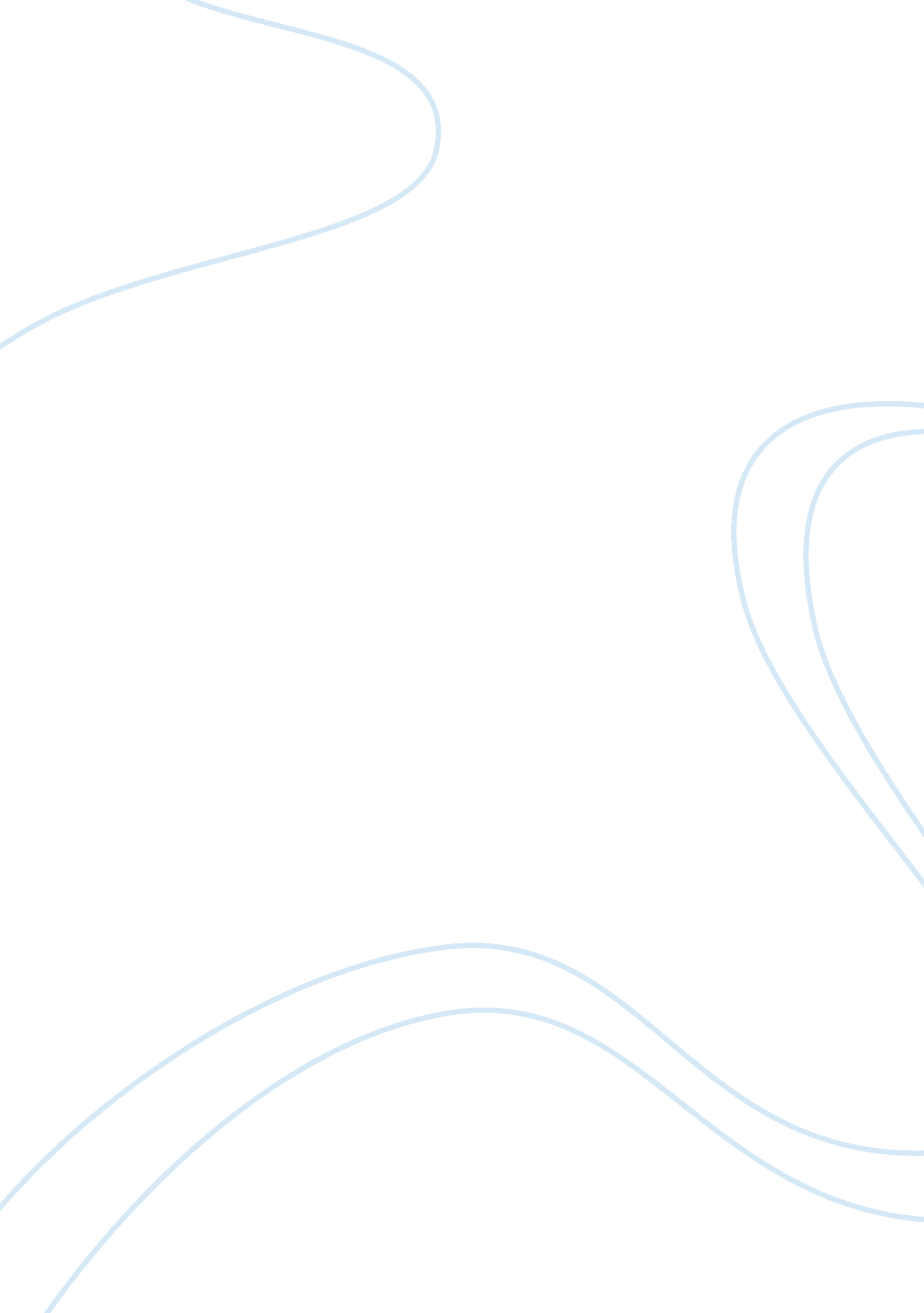 Reflection essay on disney worldPeople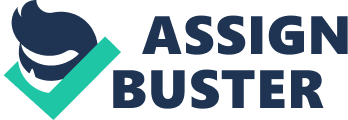 Disney World opened, and It Is now the most vaulted vacation resort In the world. A trip to Disney World Is definitely a fabulous of all the wonders at Disney world, the Magic Kingdom draws the experience. Most visitors. Tourists can step into the past, ride a sleek spaceship into the future, or dance with an animated mouse. The Magic Kingdom certainly delivers the fantasy that it promises. Its most appealing aspect is that everything appears to be so perfect: every building, object, and decoration is sparkling clean. A major point of interest is the nightly parade of animated Disney characters. As a marching band drums in the distance, cartoon characters, like Goofy andSnowWhite, stop to mingle with the tourists and begin to usher them to the sides of Main Street for a parade. This spectacle differs from any other parade one may have seen. Dressed in embellished and spotless uniforms, the well-ordered, attractive band members hold their instruments at the perfect angle. Also, the shapely twirlers always catch their batons, strut in unison, and magically reappear like clockwork in an hour. Disney World is also famous for itsfood; however, the concessions are not as memorable as a visit to the Magic Kingdom. The distinctive aroma of variety of foods mixed in the air makes all visitors hungry. A multitude of treats, such as McDonald's and Chinese cuisine are offered at a rather expensive price. One of the most desired choices by many is a smoked turkey leg. A treat such as this is served from vendors all across the park and is among the most popular food items available. Just the smell of a hot turkey leg is irresistible. It makes one's mouth water even before he or she tastes the brown, roasted, Juicy meat goodness of the turkey leg. All In all, Walt Disney World Resort is the most magical destination on earth. It Is a location where children smile in bliss and adults fly back Intochildhoodmemories. Also, It Is a place where guests seems to walk back Into childhood movies, reminding themselves of the movies they watched in hopes of becoming a beautiful princess or a gallant hero, The Magic Kingdom provides fun and Interesting actively to Individuals of all ages. An attendance of 52. 5 million annually makes Disney World the greatest and one of the busiest amusement park on earth. No other theme park has the magic that Just one day at Disney World can provide. Seen world By generated Arriving at Walt Disney World Resort in Orlando, Florida, one is able to see that it is America's best-known, busiest, and most profitable tourist attraction. This and delicious food of all types. Disney World, as it is informally known, began on the drawing table in 1960 as a dream of Walt Disney. Although he died in 1966 before his vision was realized, his brother Roy O. Disney continued with the construction of the resort. On October 1, 1971, Disney World opened, and it is now the most visited vacation resort in the world. A trip to Disney World is definitely a fabulous Of all the wonders at Disney World, the Magic Kingdom draws the perfect; every building, object, and decoration is sparkling clean. A major point of All in all, Walt Disney World Resort is the most magical destination on earth. It is a location where children smile in bliss and adults fly back into childhood memories. Also, it is a place where guests seems to walk back into childhood movies, reminding themselves of the movies they watched in hopes of becoming a beautiful princess or a gallant hero. The Magic Kingdom provides fun and interesting activities to individuals of all ages. An 